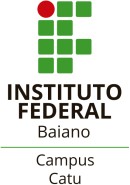 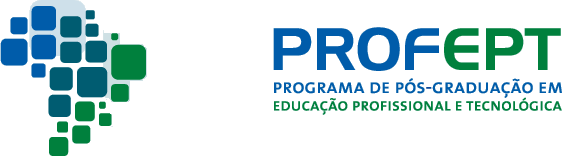 FORMULÁRIO CPROCESSO DE AVALIAÇÃO DE PROJETO NO COMITÊ DE ÉTICANome completo do(a) orientador(a):  		 Nome completo do(a) discente:  		 Instituição de submissão de avaliação: ______________________________________________Data de submissão: _____________________ Data de aprovação: ________________________Título do projeto submetido: _____________________________________________________________________________________________________________________________________________________________________________________________________________________________________________________________________________________________Número do Processo: ____________________________________________________________Assinatura do(a) mestrando(a)